РЕПУБЛИКА БЪЛГАРИЯ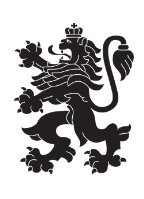 Министерство на земеделиетоОбластна дирекция „Земеделие“ гр.ПазарджикКомисия  по чл.17, ал.1, т.1 от ЗОЗЗ		  Препис - извлечениеПротокол № ПО-10-5От 27.05.2022 год.Р Е  Ш Е Н И Е :№ ПО-10-5от 27 май 2022 годинаЗА:      Промяна предназначение на земеделските земи за неземеделски нужди и      утвърждаване на площадки и трасета за проектиранеКОМИСИЯТА по чл.17, ал. 1, т.1 от ЗОЗЗРЕШИ:I. На основание чл.22, ал.1 от Закона за опазване на земеделските земи и чл.32, ал.1 от Правилника за прилагане на Закона за опазване на земеделските земи утвърждава площадка за проектиране на обекти, както следва:1. Утвърждава площадка за проектиране на обект: „Индивидуално вилно строителство – изграждане на три вилни сгради”, с която се засягат  около 2 905 кв. м. земеделска земя,  ДЕВЕТА категория, неполивна, собственост на И. Т. М. в землището на гр. Батак, имот с идентификатор 02837.5.1241, местност “Камбуров път”,  община Батак, област Пазарджик при граници посочени в приложената скица.Решението може да бъде обжалвано при условията и по реда на Административнопроцесуалния кодекс.II. На основание чл.24, ал.2 от Закона за опазване на земеделските земи и чл.41, ал.1 от Правилника за прилагане на Закона за опазване на земеделските земи, променя предназначението на земеделска земя, собственост на физически и юридически лица, за нуждите на собствениците, както следва:2. Променя предназначението на  400 кв. м. земеделска земя, ДЕСЕТА категория, неполивна, собственост на Н. А. К. за изграждане на обект: „Жилищно строителство, търговия и услуги /изграждане на еднофамилна жилищна сграда с търговски обект на първия етаж/” в землището на с. Нова Махала, имот с идентификатор 51874.68.287,  с НТП - „ливада“, местност „Назрица”, община Батак, област Пазарджик при  граници посочени в приложената скица и влязъл в сила ПУП-ПРЗ.Собственикът на земята да заплати на основание чл.30, ал.1 от ЗОЗЗ такса по чл.6, т.7 и т.1 на тарифата в размер на 36 лв.Решението може да бъде обжалвано при условията и по реда на Административнопроцесуалния кодекс.При отмяна на решението за промяна предназначението на земята, както и в случаите  по чл.24, ал.5, т.2 и 3 от ЗОЗЗ, заплатената такса по чл.30 не се възстановява.При промяна на инвестиционното намерение относно функционалното предназначение на обекта, на основание чл. 67а, ал. 4 от ППЗОЗЗ се провежда процедурата по глава пета от ППЗОЗЗ.3. Променя предназначението на  505 кв. м. земеделска земя, ДЕВЕТА категория, неполивна, собственост на К. И. К. за изграждане на обект: „Жилищно строителство /изграждане на еднофамилна жилищна сграда/ и път” в землището на с. Нова Махала, имот с идентификатор 51874.51.25,  с НТП - „ливада“, местност „Чърлък”, община Батак, област Пазарджик при  граници посочени в приложената скица и влязъл в сила ПУП-ПРЗ.Собственикът на земята да заплати на основание чл.30, ал.1 от ЗОЗЗ такса по чл.6, т.7 на тарифата в размер на 136,35 лв.Решението може да бъде обжалвано при условията и по реда на Административнопроцесуалния кодекс.При отмяна на решението за промяна предназначението на земята, както и в случаите  по чл.24, ал.5, т.2 и 3 от ЗОЗЗ, заплатената такса по чл.30 не се възстановява.При промяна на инвестиционното намерение относно функционалното предназначение на обекта, на основание чл. 67а, ал. 4 от ППЗОЗЗ се провежда процедурата по глава пета от ППЗОЗЗ.4. Променя предназначението на  722 кв. м. земеделска земя, СЕДМА категория, неполивна, собственост на В. Ц. Г. за изграждане на обект: „Индивидуално вилно строителство /изграждане на една вилна сграда за собствено ползване/ и път” в землището на гр. Батак, имот с идентификатор 02837.6.205,  с НТП - „ливада“, местност „Еньов камък”, община Батак, област Пазарджик при  граници посочени в приложената скица и влязъл в сила ПУП-ПРЗ.Собственикът на земята да заплати на основание чл.30, ал.1 от ЗОЗЗ такса по чл.6, т.7 на тарифата в размер на 454,86 лв.Решението може да бъде обжалвано при условията и по реда на Административнопроцесуалния кодекс.При отмяна на решението за промяна предназначението на земята, както и в случаите  по чл.24, ал.5, т.2 и 3 от ЗОЗЗ, заплатената такса по чл.30 не се възстановява.При промяна на инвестиционното намерение относно функционалното предназначение на обекта, на основание чл. 67а, ал. 4 от ППЗОЗЗ се провежда процедурата по глава пета от ППЗОЗЗ.5. Променя предназначението на  5 000 кв. м. земеделска земя, ОСМА категория, неполивна, съсобственост на н-ци на Г. П. Б. за изграждане на обект:  „Индивидуално вилно строителство /изграждане на три двуетажни вилни сгради” в землището на гр. Батак, имот с идентификатор 02837.4.1724,  с НТП - „нива“, местност „Божанова къшла”, община Батак, област Пазарджик при  граници посочени в приложената скица и влязъл в сила ПУП-ПРЗ.Собственикът на земята да заплати на основание чл.30, ал.1 от ЗОЗЗ такса по чл.6, т.7 на тарифата в размер на 3 375 лв.Решението може да бъде обжалвано при условията и по реда на Административнопроцесуалния кодекс.При отмяна на решението за промяна предназначението на земята, както и в случаите  по чл.24, ал.5, т.2 и 3 от ЗОЗЗ, заплатената такса по чл.30 не се възстановява.При промяна на инвестиционното намерение относно функционалното предназначение на обекта, на основание чл. 67а, ал. 4 от ППЗОЗЗ се провежда процедурата по глава пета от ППЗОЗЗ.III. На основание чл.24, ал.2 от Закона за опазване на земеделските земи и чл.41, ал.1 от Правилника за прилагане на Закона за опазване на земеделските земи, във връзка чл.17а, ал.3 от ЗОЗЗ променя предназначението на земеделска земя, собственост на физически и юридически лица, за нуждите на собствениците, както следва:6. Променя предназначението на  1 350 кв. м. земеделска земя, ОСМА категория, неполивна, собственост на  „А.“ ООД  за изграждане на обект: „Търговия, услуги и складова дейност” в землището на  с. Лесичово, имот № 255078,  с НТП - „нива“, местност „Манастира”, община Лесичово, област Пазарджик при  граници посочени в приложената скица и влязъл в сила ПУП-ПРЗ.Собственикът на земята да заплати на основание чл.30, ал.1 от ЗОЗЗ такса по чл.6, т.1 и т.3, във връзка с чл.5, ал.2, т.3 на тарифата в размер на 1215 лв.Решението може да бъде обжалвано при условията и по реда на Административнопроцесуалния кодекс.При отмяна на решението за промяна предназначението на земята, както и в случаите  по чл.24, ал.5, т.2 и 3 от ЗОЗЗ, заплатената такса по чл.30 не се възстановява.При промяна на инвестиционното намерение относно функционалното предназначение на обекта, на основание чл. 67а, ал. 4 от ППЗОЗЗ се провежда процедурата по глава пета от ППЗОЗЗ.IV. На основание § 30, ал. 2 от Преходните и заключителни разпоредби към Закона за изменение и допълнение на Закона за посевния и посадъчния материал:7. Потвърждава Решение № К-7/17.08.2007 год., точка 39, на Комисията по чл.17, ал.1, т.1 от ЗОЗЗ към ОД „Земеделие“ гр. Пазарджик, със следното съдържание:„Променя предназначението на 2 608  кв.м. земеделска земя от четвърта категория, неполивна, собственост на ”К.” ООД за изграждане на обект ”Пречиствателно съоръжение и сух склад за нуждите на производство в консервно предприятие” в землището на с. Калугерово, имоти с №№ 007035 и 007034, местност  “Под Керените”, община Лесичово, област Пазарджик при граници посочени в приложената скица и влязъл в сила ПУП.Собственикът на земята да отнеме и оползотвори хумусния пласт от площадката и заплати на основание чл.30 от ЗОЗЗ такса по чл.7, т.1 на тарифата в размер на 847,60 лв.“Земеделската земя с площ от 2 068 кв.м., предмет на настоящото решение, е в границите на поземлени  имоти с идентификатори  35571.7.35  и 35571.7.34 по КККР на с. Калугерово, одобрена със заповед № РД-18-411/12.06.2019 год. на изпълнителен директор на АГКК, собственост на „К. П.“ ООД.Разлика между внесената такса в размер на 847,60 лв.,  посочена в Решение № К-7/17.08.2007 год., точка 39 на Комисията по чл.17, ал.1, т.1 от ЗОЗЗ и определената такса по действащата към момента на внасяне на предложението тарифа в размер на 271,23 лв, която разлика е в размер на 576,37 лв.,  следва да се възстанови на основание § 30, ал.4 от ПЗР на ЗППМ. Решението може да бъде обжалвано при условията и по реда на Административнопроцесуалния кодекс.При отмяна на решението за промяна предназначението на земята, както и в случаите  по чл.24, ал.5, т.2 и 3 от ЗОЗЗ, заплатената такса по чл.30 не се възстановява.При промяна на инвестиционното намерение относно функционалното предназначение на обекта, на основание чл. 67а, ал. 4 от ППЗОЗЗ се провежда процедурата по глава пета от ППЗОЗЗ.